F-KVA-03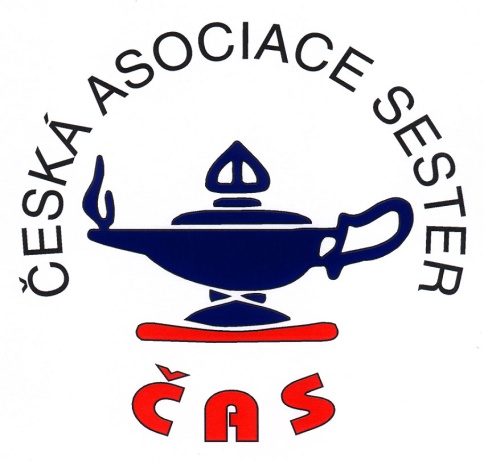 Akce je garantovaná Českou asociací sester POTVRZENÍ O ÚČASTI     Jméno: ______________________________   Datum narození: ____________      Počet hodin akce: Účast:          aktivní účast autor          aktivní účast spoluautor          pasivní účast                              Akce je určena: zaškrtněte	 Všeobecná sestra	  Zubní technik         Praktická sestra                                         Dentální hygienista 	 Porodní asistentka                                     Asistent ochrany veřejného zdraví	 Zdravotní laborant                                     Zdravotnický záchranář	 Laboratorní asistent	 Farmaceutický asistent	 Nutriční terapeut      	 Zdravotně sociální pracovník     	 Ortoptista                                                     Radiologický asistentVzdělávací akce je registrovaná ČAS pod číslem: 